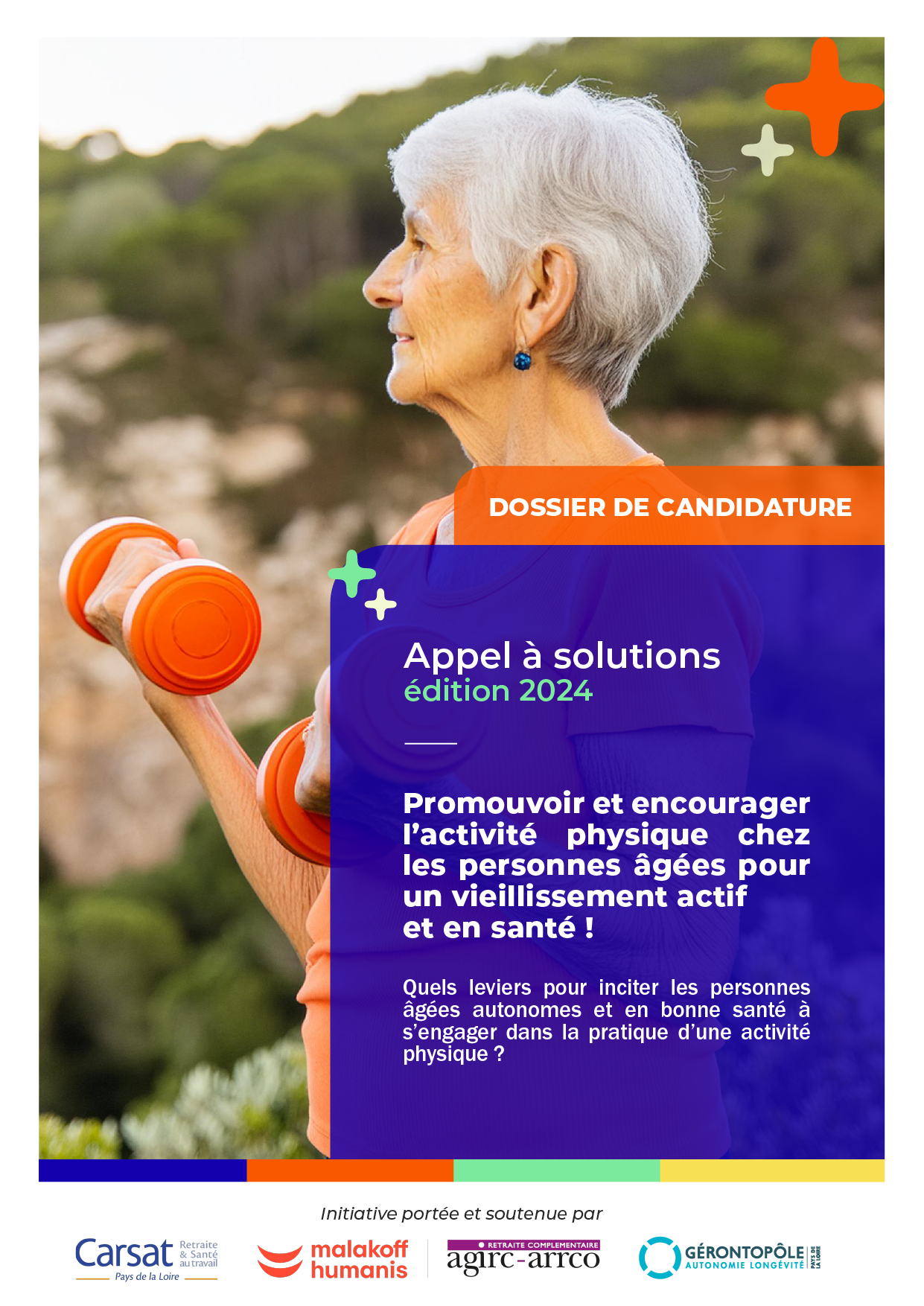 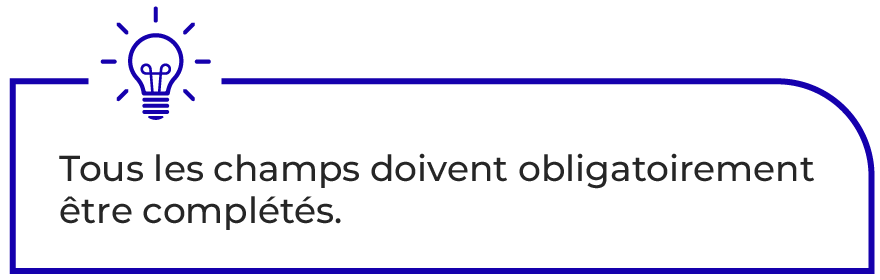 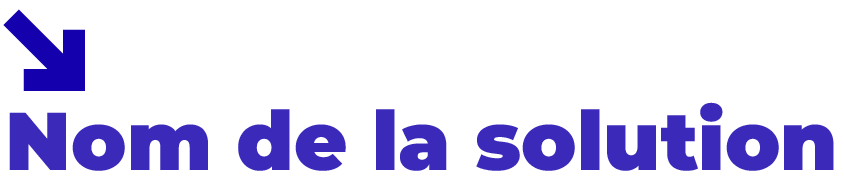 Intitulé de la solution : 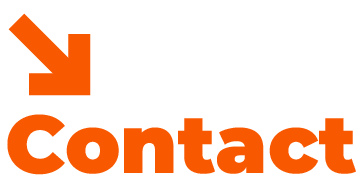 Désigner 1 contact référent Nom :Prénom :Fonction : Téléphone :Adresse e-mail : 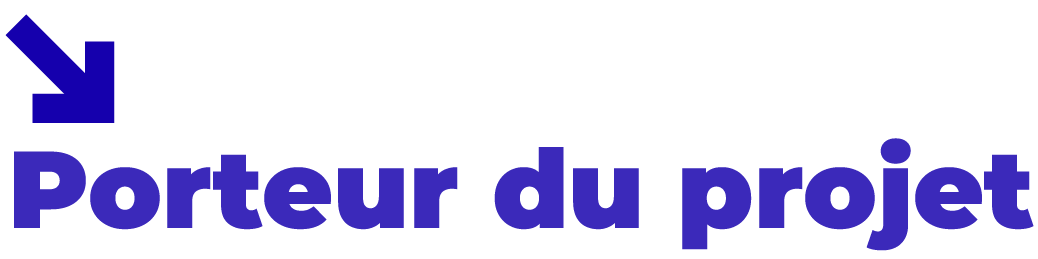 Dénomination ou raison sociale : Forme juridique de la structure : Numéro SIRET :Date de création : Adresse postale : Site internet :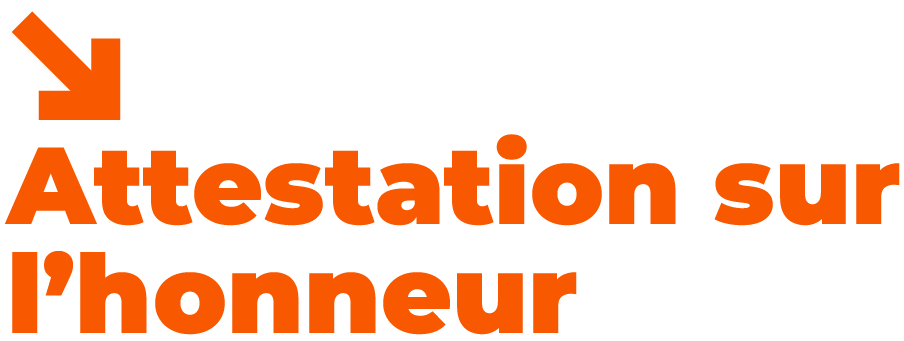 Je soussigné(e) : Nom du représentant légal de la structureEn ma qualité de : Fonction   Certifie l’exactitude des renseignements et éléments transmis dans le cadre de ma candidature à l’appel à solutions. Consent à l’utilisation et au traitement des données renseignées dans ce formulaire de candidature.Fait à :                                                                    Le : Cachet de la structure :                                     Signature : 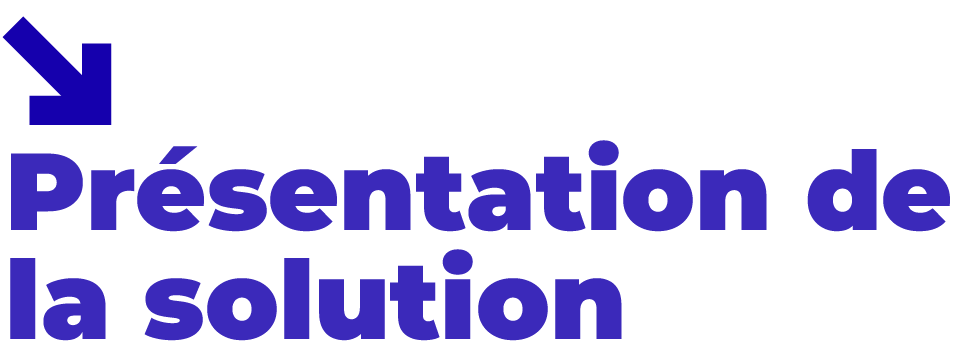 Présentation synthétique du projet : 10 lignes maximumPour qui ? Pour rappel, la solution doit impérativement bénéficier à des personnes âgées autonomes et vivant en région Pays de la Loire.Décrire la typologie de bénéficiaires Quoi ? Décrire la solution proposée Pour quoi ? Décrire les enjeux et les besoins auxquels répond l’innovation ainsi que les résultats attendusEn quoi est-ce innovant ? Pour rappel, seuls les projets proposant la création ou le développement de solutions nouvelles sur le territoire sont éligibles. Cet appel à solutions n’a pas vocation à financer un projet déjà existant.Décrire la valeur ajoutée ou le caractère différenciant et nouveau de votre solutionComment ? Décrire les étapes de mise en œuvre de la solution. Impliquez-vous les seniors dans la construction / validation de votre proposition ? De quelle manière ? Avec qui ? Décrire les ressources humaines que vous comptez mobiliser (personnel de la structure, bénévolat, intervenants) ainsi que vos éventuels partenaires Avec quoi ? Décrire les ressources matérielles nécessaires (locaux, investissements…). Quelle communication envisagez-vous pour faire connaître votre solution ?Quand ? Calendrier prévisionnel du projetOù ? Indiquer le ou les territoires visés Quel coût pour le bénéficiaire ? Quelles conditions de réussite du projet ? Pourquoi le Gérontopôle des Pays de la Loire et ses partenaires devraient retenir votre solution ? Commentaires :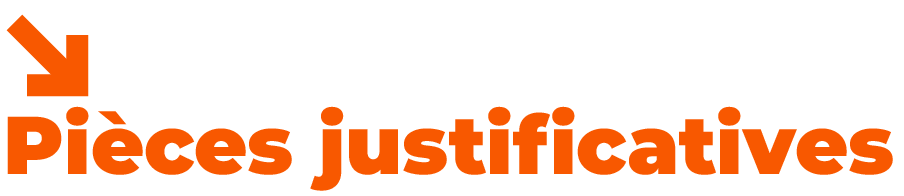 Documents obligatoires à fournir au dépôt de la candidature : > Statut> Liste des représentants de la structure> Attestation de vigilance URSSAF datant de moins de 3 mois> Plan de financement du projet (à nous remettre impérativement sous le format suivant - document à télécharger ici)> Pour les structures de plus d’un an d’activité : fournir le compte de résultat et le bilan comptable N-1> Pour les structures de moins d’un an d’activité : fournir un budget prévisionnelCe document est à compléter et à nous retourner impérativement avec l’ensemble des pièces justificatives, au plus tard le 23 septembre 2024 à 12h00, et uniquement par courriel à : justine.chabraud@gerontopole-paysdelaloire.frMerci d’indiquer en objet du mail : « Candidature à l’appel à solutions – nom de votre structure ».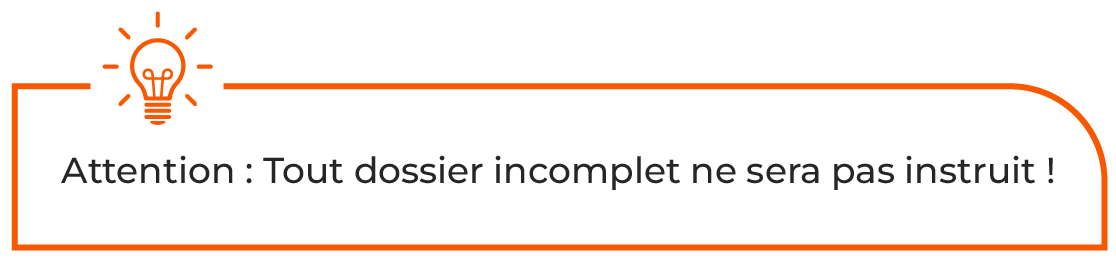 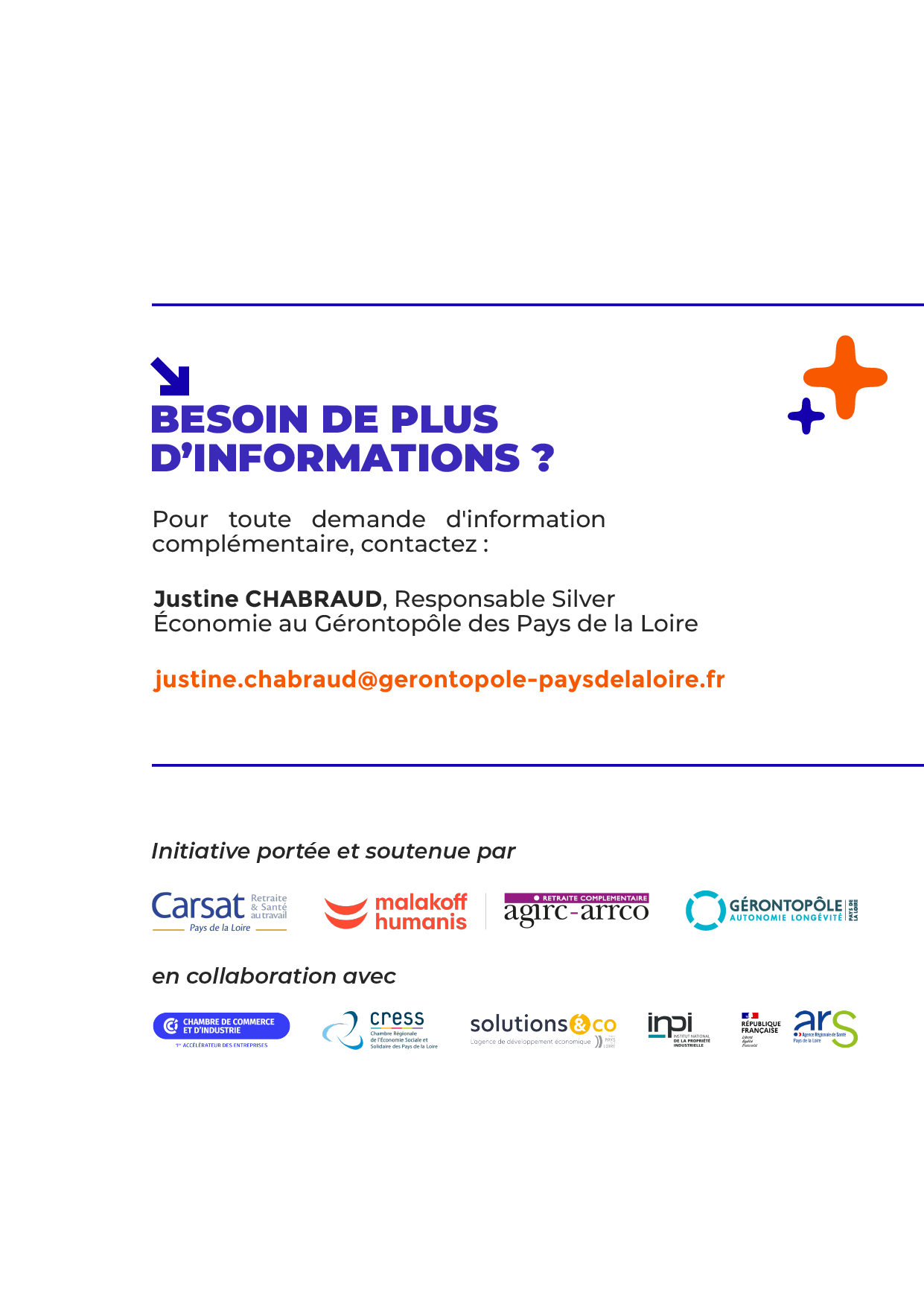 